Publicado en Madrid el 01/10/2020 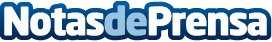 Selecta España lanza su nueva Campaña "Con tus 5 sentidos""Despertamos tus 5 sentidos" es el nombre de la nueva campaña de comunicación, con la que Selecta España despliega todas sus novedades y saber hacer en el sector del vending, donde sigue marcando la diferencia con sus servicios avanzados de restauración automática. Con este especial lanzamiento, la compañía celebra hoy el Día Internacional del Café, uno de sus servicios principales de calidadDatos de contacto:Elena Sanz FríasPrensa y Comunicación900 504 713Nota de prensa publicada en: https://www.notasdeprensa.es/selecta-espana-lanza-su-nueva-campana-con-tus Categorias: Nacional Finanzas Gastronomía Comunicación Marketing E-Commerce Restauración Consumo http://www.notasdeprensa.es